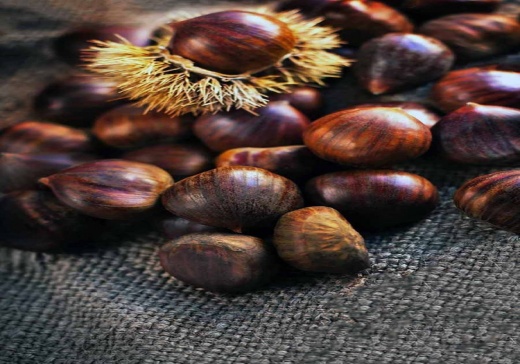 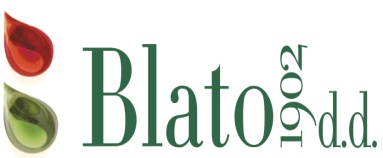                                           JELOVNIK ZA OSNOVNU ŠKOLU ZA STUDENI                                                           OD 02.11.2023.-30.11.2023.                                          TJEDANSRIJEDA 01.11.SRIJEDA 01.11.ČETVRTAK 02.11. PETAK  03.11.    I.Potenc.alergeni u hrani*SVI SVETISVI SVETI Pileći gulaš s graškomPalentaJogurtPolub./miješ. kruh gluten*  Pohani oslić ili svježa riba gluten,jaje,mlijeko*Blitva ili špinat s krumpiromSezonsko voćePolub./miješ.kruhgluten* II.Potenc. alergeni u hrani* PONEDJELJAK  06.11.    Maneštra od  graha i ječmaOdresci od suhog mesa ili kobasiceDesert jaje, mlijeko,orašasto voće*Polubijeli/miješani kruh gluten*    UTORAK 07.11.   Tjestenina milanese (umak od rajčice) gluten, jaja*Pohani ili pečeni pileći odresci jaja, gluten,mlijeko*Polub./miješ.kruh gluten*    SRIJEDA 08.11.Krumpir gulašSezonska salataTekući jogurt mlijeko*     Polub./miješ.kruh gluten*    SRIJEDA 08.11.Krumpir gulašSezonska salataTekući jogurt mlijeko*     Polub./miješ.kruh gluten*    ČETVRTAK 09.11.Mesne okruglice u umaku od rajčicePire krumpir mlijeko*Fritule jaja, gluten*Polub./miješ.kruhGluten*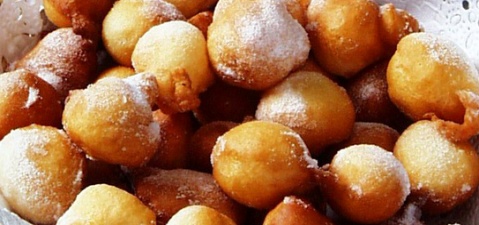   PETAK  10.11.Svježa riba ili frigane lignje gluten, muzgavci*Blitva ili špinat s krumpiromSezonsko voćePolub./miješ.kruhGluten*III.Potenc. .alergeni u hrani*PONEDJELJAK  13.11.    Maneštra od leće,graha,kukuruza, mrkve  gluten*Odresci od suhog mesa                 Desert  gluten, jaje, orašasto voće*                   Polub./miješ.kruh gluten*  UTORAK 14.11.     Tjestenina u bolognese umaku mlijeko, jaja, gluten* Salata od cikle ili svježeg kupusaPolubijeli/miješani kruh gluten* 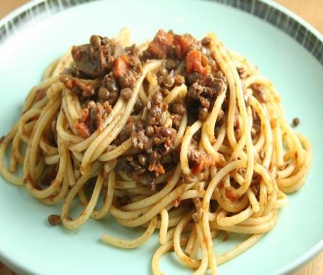   UTORAK 14.11.     Tjestenina u bolognese umaku mlijeko, jaja, gluten* Salata od cikle ili svježeg kupusaPolubijeli/miješani kruh gluten*   SRIJEDA 15.11.    Juha  Musaka od mesa i krumpira ili polpete Restani krumpirPolub./miješ.kruh gluten*    ČETVRTAK 16.11.Pečena ili pohana piletina jaja, gluten,mlijeko*Blitva ili kelj s krumpiromDesertPolub./miješ.kruh gluten*PETAK  17.11. Tjestenina u tuna umakuSezonska salataSezonsko voćePolub./miješ.kruhGluten*IV.Potenc..alergeni u hrani*PONEDJELJAK  20.11.    Maneštra od graha i tjestenine („pašta i fažol“) celer*Odresci od suhog mesa i kobasicaDesert jaje, gluten, orašasto voće*Polubijeli / miješani kruh gluten*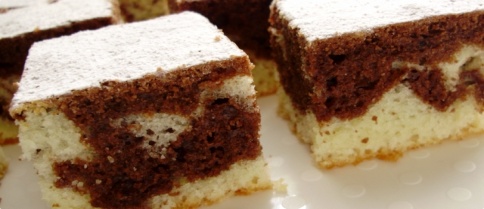 UTORAK 21.11.Pileća juhaPohani ili pečeni pileći odresciRestani krumpirSalataPolub./miješ.kruh gluten* UTORAK 21.11.Pileća juhaPohani ili pečeni pileći odresciRestani krumpirSalataPolub./miješ.kruh gluten* SRIJEDA 22.11.     Pileći  rižotoSezonska salataJogurtPolub./miješ.kruh gluten* 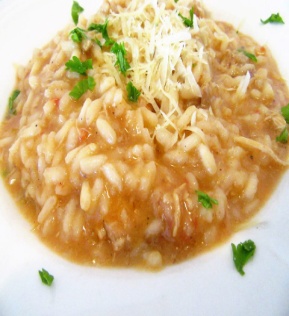 ČETVRTAK 23.11. Sekeli  gulaš (sa kiselim kupusom)Krumpir pireFritule gluten, jaje,*Polub./miješ.kruh gluten* PETAK  24.11.Pohani filet oslićagluten, jaje, mlijeko*Krumpir salataSezonsko voćePolub./miješani kruh gluten*PONEDJELJAK 27.11.Maneštra od graha i ječmaceler*Odresci od suhog mesa Desert jaje, gluten, orašasto voće*Polubijeli / miješani kruh gluten*UTORAK 28.11.Pileći gulaš s graškomPalentaJogurtPolub./miješ. kruh gluten*  UTORAK 28.11.Pileći gulaš s graškomPalentaJogurtPolub./miješ. kruh gluten*  SRIJEDA 29.11.Pohani  gluten,jaje,mlijeko* ili pečeni pileći odresciRestani krumpirSalata ciklaPolub./miješ.kruh gluten* ČETVRTAK 30.11.Lagana maneštra od povrća i junetine celer*Puding orašasto voće, mlijeko*Polub./miješ. kruh gluten*       